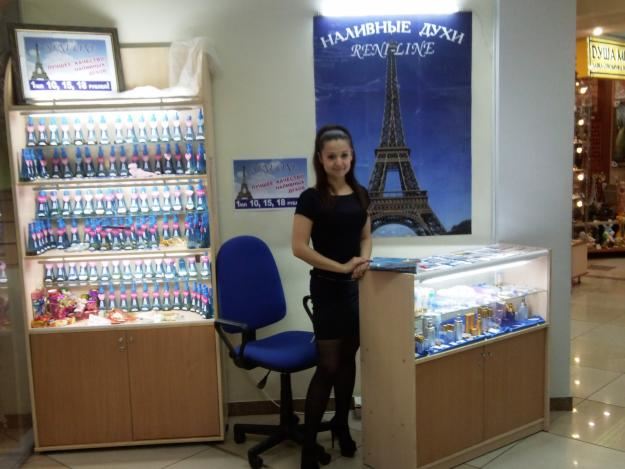 Среди  сотен  примет  и  примет
Есть  одна,  и  она  не  случайна:
Без  торговли  и  общества  нет,
Потребители  мы  изначально.
Если  ладно  торговля  идет,
Это  значит – страна  процветает,
И  особых  печалей  не  знает.
Пусть  торговому  люду  всегда
Ярко  светит  удачи  звезда!